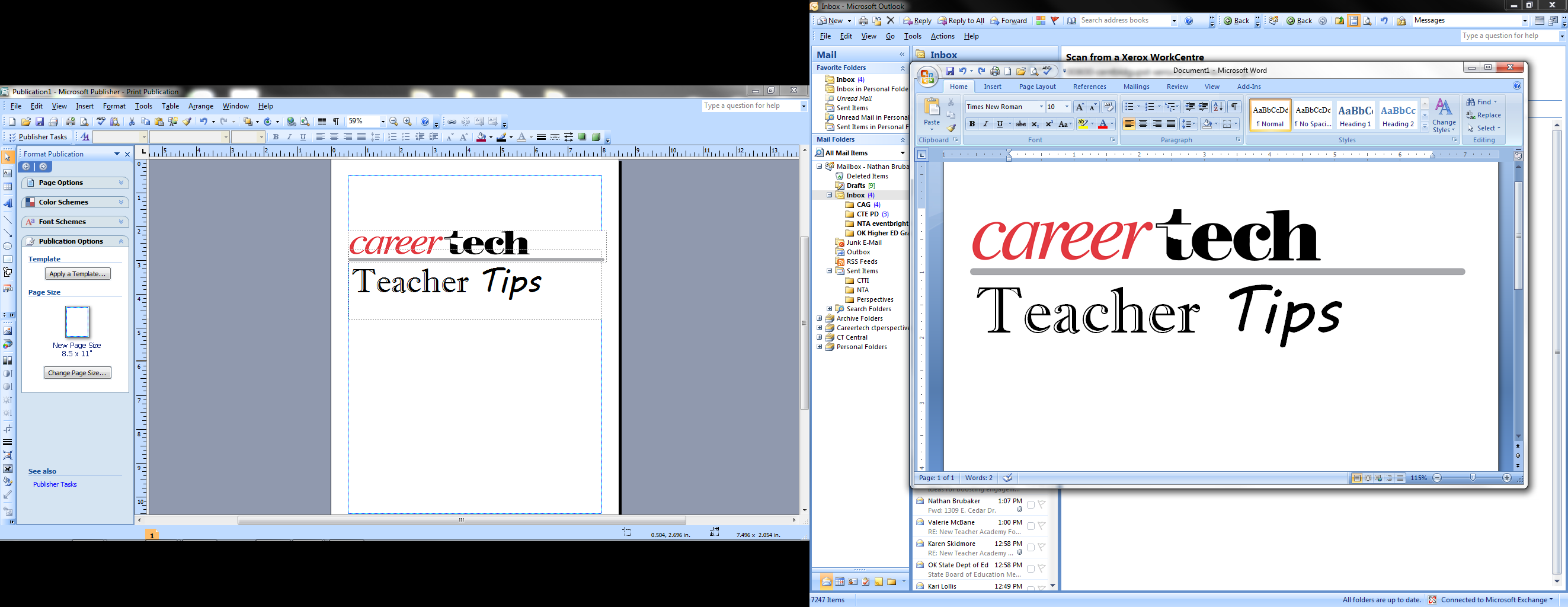 We have mentioned that there is no magic activity we can put into our lesson plans that will engage students.  Yet it is still good to plan for engagement.  There are three basic types of engagement you can work into your lesson plan: Daily strategies.Opportunistic strategies.Extended strategies.By this time in the year, you should have daily routines and procedures in place to start and finish a class.  You might have even adjusted them several times by now.  You should also have found activities that will support the students in their learning.  Have you realized that your excitement about what you are teaching is reflected by the class?  Always be looking for something in every lesson about which you can be excited.  Involve students in the process and allow them to construct their knowledge so you are not solely responsible for delivering all content.  You will still have to monitor, however, to make sure they are gathering the correct knowledge.When you can tie the lesson to students’ social likes and hobbies, you can create a lively class.  Say skateboarding is popular; anything that can tie to skateboarding will have a stronger memory connection.  As we discussed in tips No. 3 and No. 4, getting to know your students is an ongoing task that requires you to take an interest in them as individuals.  Part of knowing your students is giving them effective verbal feedback that is positive and encouraging.  It also involves connecting their personal lives to the subject at hand. Were the Teacher Tips on Engagement useful?[Click an answer]Yes								No